M 9 – Wahlstation 2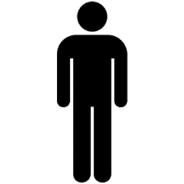 Tischgespräch 			Gruppenarbeit→ Findet euch in einer 4er-Gruppe zusammen. Bereitet ein Tischgespräch vor, dass ihr der Klasse vorstellen könnt.→ Verteilt die Rollen! Es gibt vier Personen: den Erzähler des Buches, seine Schwester, Karina und den Vater des Erzählers. Gestaltet Euch Namensschilder.→ Spielt durch, wie die vier Personen gemeinsam an einem Tisch sitzen und folgendes Thema miteinander bereden: Wo ist unsere Heimat? -Bleiben wir hier oder gehen wir zurück?→ Macht euch Stichpunkte in den Heimatpass und bereitet die Präsentation des Tischgesprächs vor der Klasse vor!